ทำความเข้าใจกับ การเปรียบเทียบ (comparisons) และ Boolean expressions ใน Python ยกตัวอย่างเช่นในกรณีที่มี boolean expression (e) มากกว่าหนึ่ง expression และมีการใช้ and, orสมมุติ x และ y มีค่าเท่ากับ 10 และ 20 ตามลำดับ (x = 10, y = 20) จงตอบคำถามต่อไปนี้b = (x == 10) 			# b = True (b มีค่าเป็นจริง) b = (x != 10) 			# b = ________ b = (x == 10 and y == 20) 	# b = ________b = (x != 10 and y != 20) 	# b = ________b = (x == 10 or y > 20) 	# b = ________b = (x == 10 or y != 20) 	# b = ________b = (x != 10 or y != 20) 	# b = ________========== คำสั่ง if else เบื้องต้น =========รูปแบบคำสั่ง if else ในภาษา Python เป็นดังนี้if (เงื่อนไขทางเลือก):	คำสั่งelse:	คำสั่งยกตัวอย่างเช่น ให้นักเรียนลองเขียน Python code ตามตัวอย่างข้างล่าง และ run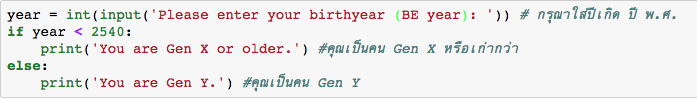 ถ้าเงื่อนไข year < 2540 เป็นจริง (True) โปรแกรมจะทำงานตามคำสั่งprint(‘You are Gen X or older.’)ในทางกลับกันถ้าเงื่อนไขข้างบนเป็นเท็จ (False) โปรแกรมจะทำตามคำสั่งprint(‘You are Y.’)***** ตัวอย่างข้างบนนี้เป็นการใช้คำสั่ง if else สำหรับกรณีมีเงื่อนไขทางเลือก 2 ทาง (ตามตัวอย่างคือ น้อยกว่า 2540 หรือ เป็นอย่างอื่น ซึ่งหมายถึง มากกว่าหรือเท่ากับ 2540)******ในกรณีที่มืเงื่อนไขทางเลือกมากกว่า 2 เงื่อนไขขึ้นไป (เช่นมี n เงื่อนไข) การใช้ if else จะมีรูปแบบดังนี้if (เงื่อนไขทางเลือกที่ 1):	คำสั่งelif (เงื่อนไขทางเลือกที่ 2):	คำสั่ง :elif (เงื่อนไขทางเลือกที่ n-1):	คำสั่งelse:	คำสั่งจาก Python code ด้านล่าง จงหาว่า print(a) จะแสดงค่าใดบนหน้าจอ (ให้นักเรียนพยายามหาคำตอบด้วยตนเองก่อน และลองเขียน Python code ตามด้านล่างเพื่อตรวจสอบคำตอบ)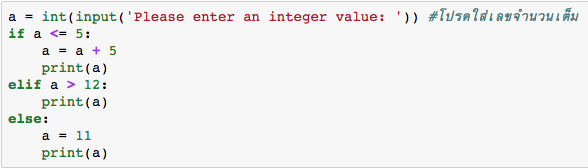 ถ้า a = 8, print(a) = _______   	a = 15, print(a) = ________	a = 4, print(a) = ________	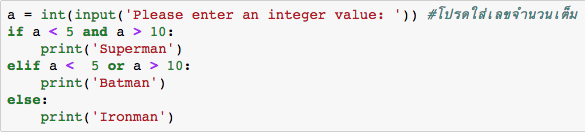 ถ้า a = 4, print(a) = _______	a = 6, print(a) = ________ 	a = 12, print(a) = ________คำถาม มีเลขจำนวนเต็มใดที่จะทำให้ Python code นี้พิมพ์คำว่า Superman ออกมาถ้ามีคือค่าใด __________________และถ้าไม่มี เพราะเหตุใด ______________________________ลองเขียน Python code ตามตัวอย่างข้างล่าง ทำการ run code ใส่อายุ และดูผลที่ได้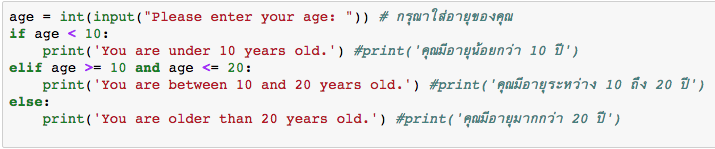 ให้นักเรียนเขียน Python code เพื่อรับค่าความสูง (height  หน่วยเป็นเมตร) และ น้ำหนัก (weight หน่วยเป็นกิโลกรัม) และคำนวณหาค่า Body Mass Index (ดัชนีมวลกาย) โดยให้นักเรียนค้นหาสูตรการคำนวณจากอินเทอร์เน็ต และให้แสดงผลสภาวะน้ำหนักตัว และความเสี่ยงต่อสุขภาพตามตารางต่อไปนี้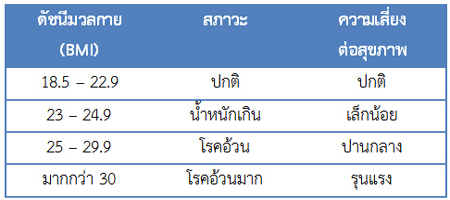 **** ในกรณีที่นักเรียนต้องการรับค่าเป็นเลขจำนวนเต็มให้ใช้ int(input(‘Please enter your height: ’)) ในกรณีที่ต้องการรับค่าเป็นเลขทศนิยมให้ใช้ float(input((‘Please enter your height: ’))*****ตัวอย่าง input/outputตัวอย่างที่ 1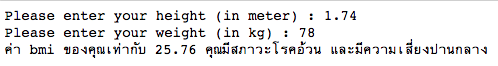 ตัวอย่างที่ 2 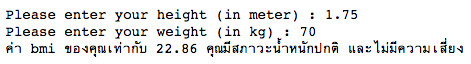 ตัวอย่างที่ 3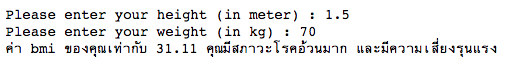 ให้นักเรียนเขียน Python code รับค่าเป็นเลขจำนวนเต็มสองตัว (เช่นค่า x และ y) และให้กำหนดเงื่อนไขเพื่อพิมพ์ค่าที่มากกว่าออกมา (ให้นักเรียนดัดแปลงจาก code ข้างล่างที่ให้มา)ตัวอย่าง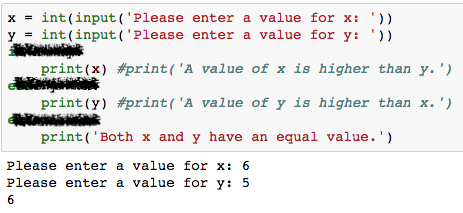 4.1 ให้นักเรียนลองคำสั่งดังต่อไปนี้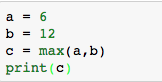 ****ในปัจจุบันภาษาโปรแกรมหลายๆ ภาษามี function สำเร็จรูปให้เรียกใช้งานโดยที่เราไม่ต้องเสียเวลาในการเขียน Code เอง*****ให้นักเรียนเขียน Python code รับค่าทั้งหมด 3 ค่า (x, y และ z) และให้พิมพ์ค่าน้อยที่สุด ค่ามากที่สุด และค่าเฉลี่ยออกบนหน้าจอ **** ให้นักเรียนเขียน code โดยการใช้ if else แทนการใข้ function สำเร็จรูปการกำหนดเงื่อนไขสำหรับคำสั่ง if else สามารถกำหนดเงื่อนไขให้เปรียบเทียบค่าที่นอกเหนือจาก integer หรือ float ได้ เช่น#ตัวอย่างการใช้ if else ที่มีเงื่อนไขในการเปรียบเทียบค่าที่เป็น string#ในกรณีนี้ให้เราใส่ name และ password และทำการเปรียบเทียบว่า name และ#password ที่ใส่มามีปรากฏในเงื่อนไขที่กำหนดไว้หรือไม่name = input("What is your name? ")password = input("What is the password? ")if name == "Josh" and password == "Friday":    print("Welcome Josh")elif name == "Fred" and password == "Rock":    print("Welcome Fred")else:    print("I don't know you.")ให้นักเรียนเขียน Python code โดยรับค่าสองค่าคือ ชื่อโรงเรียน (school) และรหัสไปรษณีย์ (postcode) และทำการแสดงผลว่าโรงเรียนและรหัสไปรษณีย์ว่าถูกต้องหรือไม่ โดยให้สร้างเงื่อนไขในการตรวจสอบชื่อโรงเรียน และรหัสไปรษณีย์ดังต่อไปนี้ ถ้าชื่อโรงเรียน และรหัสไปรษณีย์ที่ใส่มาเป็นอย่างอื่นที่นอกเหนือจากที่ปรากฏในตาราง ให้แสดงผลว่า ข้อมูลไม่อยู่ในระบบWrite a Python code that takes your name and age. If your age is 18 or higher, print “My name is (your name) and I am qualified to vote in Thailand”. Otherwise, print “My name is (your name) and I am too young to vote.” ****หมายเหตุ ข้อนี้ตั้งใจให้เป็นภาษาอังกฤษนะครับ ลองทำดูครับWorksheet 2 ExpressionMeaningx == yTrue if is equal to yx < yTrue if x < y; otherwise, falsex <= yTrue if x ≤ y; otherwise, falsex > yTrue if x > y; otherwise, falsex >= yTrue if x ≥ y; otherwise, falsex != yTrue if x is not equal to y; otherwise, falseExpressionMeaning10 < 20True 10 >= 20Falsex < 100True if x is less than 100; otherwise, falsex != yTrue unless x and y are equale1e2e1 and e2e1 or e2not e1FalseFalseFalseFalseTrueFalseTrueFalseTrueTrueTrueFalseFalseTrueFalseTrueTrueTrueTrueFalseชื่อโรงเรียนรหัสไปรษณีย์แสดงผลโรงเรียนสามเสนวิทยาลัย10400ชื่อโรงเรียนและรหัสไปรษณีย์ถูกต้องโรงเรียนคลองปักหลัก10250ชื่อโรงเรียนและรหัสไปรษณีย์ถูกต้องโรงเรียนห้วยจริงวิทยา32110ชื่อโรงเรียนและรหัสไปรษณีย์ถูกต้อง